§707.  "Casualty insurance" defined1.   Casualty insurance includes:A.  Vehicle insurance. Insurance against loss of or damage to any land vehicle or aircraft or any draft or riding animal or to property while contained therein or thereon or being loaded or unloaded therein or therefrom, from any hazard or cause, and against any loss, liability or expense resulting from or incidental to ownership, maintenance or use of any such vehicle, aircraft or animal; together with insurance against accidental injury to individuals, irrespective of legal liability of the insured, including the named insured, while in, entering, alighting from, adjusting, repairing, cranking or caused by being struck by a vehicle, aircraft or draft or riding animal, if such insurance is issued as an incidental part of insurance on the vehicle, aircraft or draft or riding animal;  [PL 1969, c. 132, §1 (NEW).]B.  Liability insurance. Insurance against legal liability for the death, injury or disability of any human being, or for damage to property; and provision of medical, hospital, surgical, disability benefits to injured persons and funeral and death benefits to dependents, beneficiaries or personal representatives of persons killed, irrespective of legal liability of the insured, when issued as an incidental coverage with or supplemental to liability insurance;  [PL 1969, c. 132, §1 (NEW).]C.  Workers' compensation and employer's liability.  Insurance, written on a primary basis, of the obligations accepted by, imposed upon or assumed by employers under law for death, disablement or injury of employees;  [PL 1991, c. 872, §1 (AMD).]C-1.  Employee benefit excess insurance.  Insurance, protecting an employer against higher than expected obligations under an employee benefit plan, at retention levels that do not have the effect of making the plan an insured plan.  Reinsurance provided to employers that self-insure their workers' compensation exposures pursuant to Title 39‑A, section 403 does not constitute employee benefit excess insurance.  The transaction of employee benefit excess insurance does not constitute the conduct of the business of reinsurance;  [PL 2007, c. 466, Pt. D, §4 (AMD).]D.  Burglary and theft. Insurance against loss or damage by burglary, theft, larceny, robbery, forgery, fraud, vandalism, malicious mischief, confiscation or wrongful conversion, disposal or concealment, or from any attempt at any of the foregoing; including supplemental coverage for medical, hospital, surgical and funeral expense incurred by the named insured or any other person as a result of bodily injury during the commission of a burglary, robbery or theft by another; also insurance against loss of or damage to moneys, coins, bullion, securities, notes, drafts, acceptances or any other valuable papers and documents, resulting from any cause;  [PL 1969, c. 132, §1 (NEW).]E.  Personal property floater. Insurance upon personal effects against loss or damage from any cause;  [PL 1969, c. 132, §1 (NEW).]F.  Glass.  Insurance against loss or damage to glass, including its lettering, ornamentation and fittings;  [PL 1969, c. 132, §1 (NEW).]G.  Boiler and machinery. Insurance against any liability and loss or damage to property or interest resulting from accidents to or explosions of boilers, pipes, pressure containers, machinery or apparatus, and to make inspection of and issue certificates of inspection upon boilers, machinery and apparatus of any kind, whether or not insured;  [PL 1969, c. 132, §1 (NEW).]H.  Leakage and fire extinguishing equipment. Insurance against loss or damage to any property or interest caused by the breakage or leakage of sprinklers, hoses, pumps and other fire extinguishing equipment or apparatus, water pipes or containers, or by water entering through leaks or openings in buildings, and insurance against loss or damage to such sprinklers, hoses, pumps and other fire extinguishing equipment or apparatus;  [PL 1969, c. 132, §1 (NEW).]I.  Credit. Insurance against loss or damage resulting from failure of debtors to pay their obligations to the insured;  [PL 1969, c. 132, §1 (NEW).]J.  Malpractice. Insurance against legal liability of the insured, and against loss, damage or expense incidental to a claim of such liability, and including medical hospital, surgical and funeral benefits to injured persons, irrespective of legal liability of the insured, arising out of the death, injury or disablement of any person, or arising out of damage to the economic interest of any person, as the result of negligence in rendering expert, fiduciary or professional service;  [PL 1969, c. 132, §1 (NEW).]K.  Elevator.  Insurance against loss of or damage to any property of the insured, resulting from the ownership, maintenance or use of elevators, except loss or damage by fire, and to make inspection of and issue certificates of inspection upon elevators;  [PL 1969, c. 132, §1 (NEW).]L.  Congenital defects. Insurance against congenital defects in human beings;  [PL 1969, c. 132, §1 (NEW).]M.  Livestock.  Insurance against loss or damage to livestock, and services of a veterinary for such animals;  [PL 1969, c. 132, §1 (NEW).]N.  Entertainments. Insurance indemnifying the producer of any motion picture, television, radio, theatrical, sport, spectacle, entertainment or similar production, event or exhibition against loss from interruption, postponement or cancellation thereof due to death, accidental injury or sickness of performers, participants, directors or other principals;  [PL 1969, c. 132, §1 (NEW).]N-1.  Involuntary unemployment.  Insurance against the loss of income due to a permanent or temporary job loss or job change.  Involuntary unemployment insurance may include labor dispute coverage.  Governmental benefit programs are not considered involuntary unemployment insurance for purposes of this Title; and  [PL 2001, c. 138, §2 (NEW).]O.  Miscellaneous. Insurance against any other kind of loss, damage or liability properly a subject of insurance and not within any other kind of insurance as defined in this subchapter, if such insurance is not disapproved by the superintendent as being contrary to law or public policy.  [PL 1973, c. 585, §12 (AMD).][PL 2007, c. 466, Pt. D, §4 (AMD).]2.   Provision of medical, hospital, surgical and funeral benefits, and of coverage against accidental death or injury, as incidental to and part of other insurance as stated under subsection 1, paragraphs A (vehicle), B (liability), D (burglary), G (boiler and machinery), J (malpractice) and K (elevator) shall for all purposes be deemed to be the same kind of insurance to which it is so incidental, and shall not be subject to provisions of this Title applicable to life and health insurances.[PL 1969, c. 132, §1 (NEW).]3.   An insurer other than a casualty insurer may transact employee benefit excess insurance only if that insurer is authorized to insure the class of risk assumed by the underlying benefit plan.  Employee benefit excess insurance, even if written by a life or health insurer, is not subject to chapters 29 and 31 to 37, except to the extent that particular provisions are made expressly applicable by rule or law.  No later than July 1, 1997, the superintendent shall by rule set standards distinguishing excess insurance from basic insurance.  In developing these standards, the superintendent may consider the analysis supporting the recommendations of the National Association of Insurance Commissioners.[PL 1995, c. 673, Pt. B, §2 (AMD).]SECTION HISTORYPL 1969, c. 132, §1 (NEW). PL 1973, c. 585, §12 (AMD). PL 1991, c. 385, §§5-7 (AMD). PL 1991, c. 872, §§1,2 (AMD). PL 1995, c. 375, §C4 (AMD). PL 1995, c. 673, §B2 (AMD). PL 2001, c. 138, §2 (AMD). PL 2007, c. 466, Pt. D, §4 (AMD). The State of Maine claims a copyright in its codified statutes. If you intend to republish this material, we require that you include the following disclaimer in your publication:All copyrights and other rights to statutory text are reserved by the State of Maine. The text included in this publication reflects changes made through the First Regular and First Special Session of the 131st Maine Legislature and is current through November 1. 2023
                    . The text is subject to change without notice. It is a version that has not been officially certified by the Secretary of State. Refer to the Maine Revised Statutes Annotated and supplements for certified text.
                The Office of the Revisor of Statutes also requests that you send us one copy of any statutory publication you may produce. Our goal is not to restrict publishing activity, but to keep track of who is publishing what, to identify any needless duplication and to preserve the State's copyright rights.PLEASE NOTE: The Revisor's Office cannot perform research for or provide legal advice or interpretation of Maine law to the public. If you need legal assistance, please contact a qualified attorney.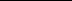 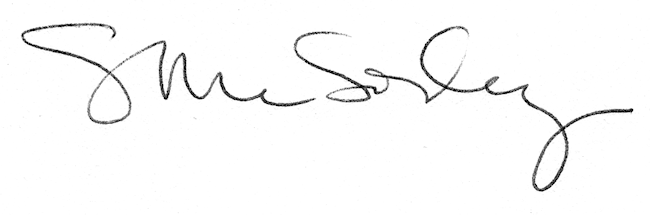 